ПЛАН ЗАСТРОЙКИпо компетенции «Физическая культура, спорт и фитнес»Регионального этапа Чемпионата по профессиональному мастерству «Профессионалы» в 2024 г.2024Площадка Б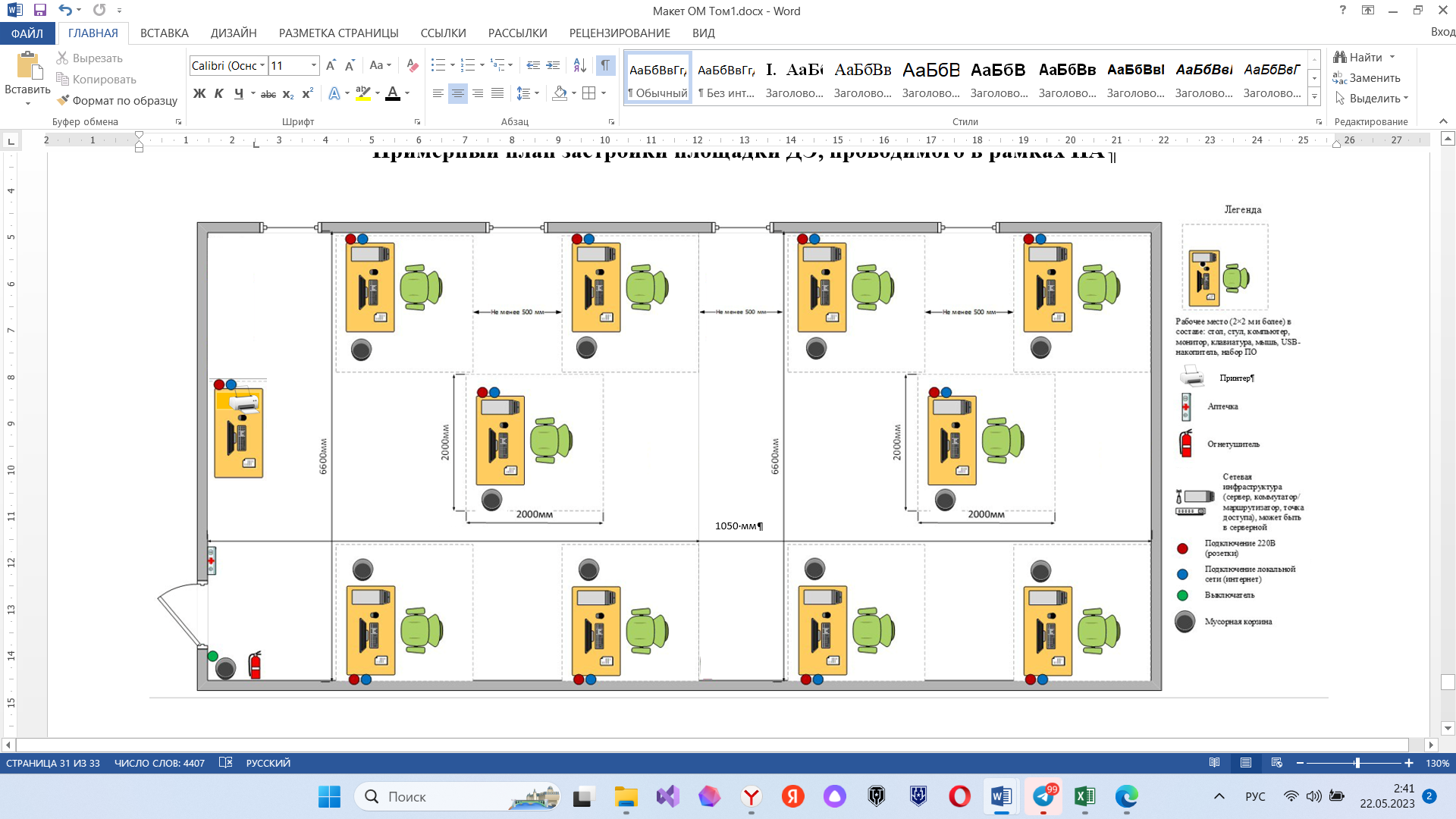 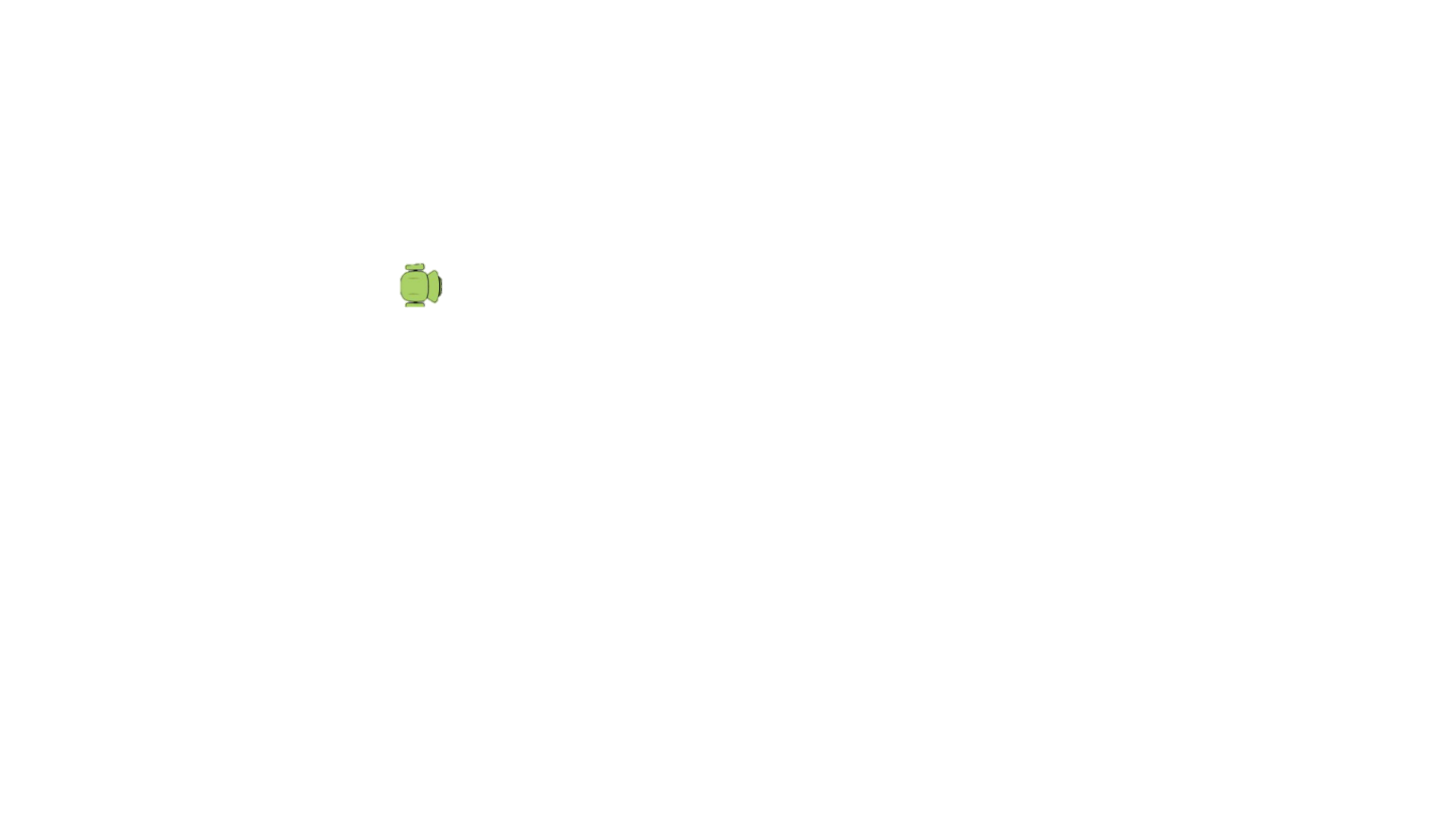 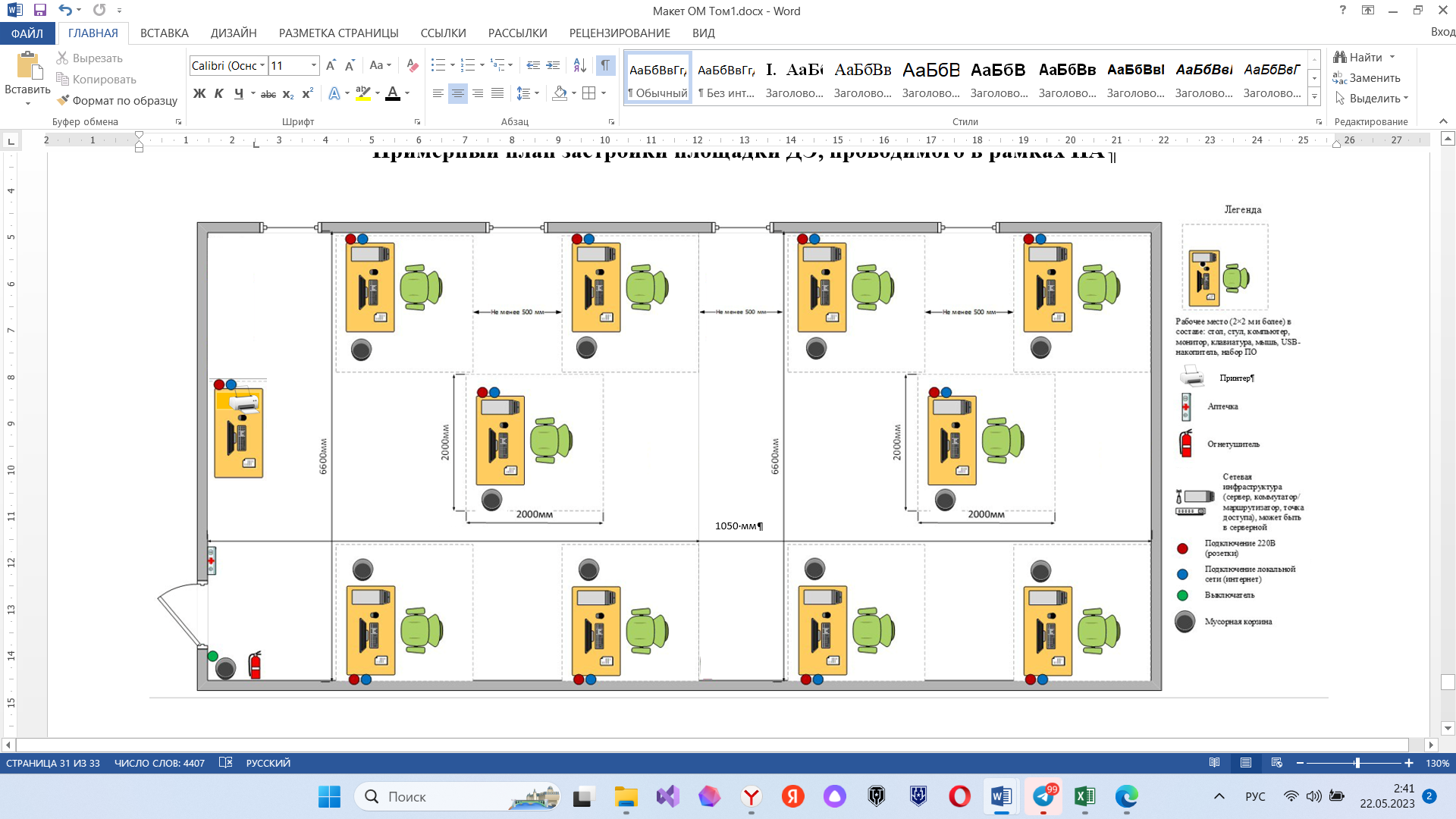 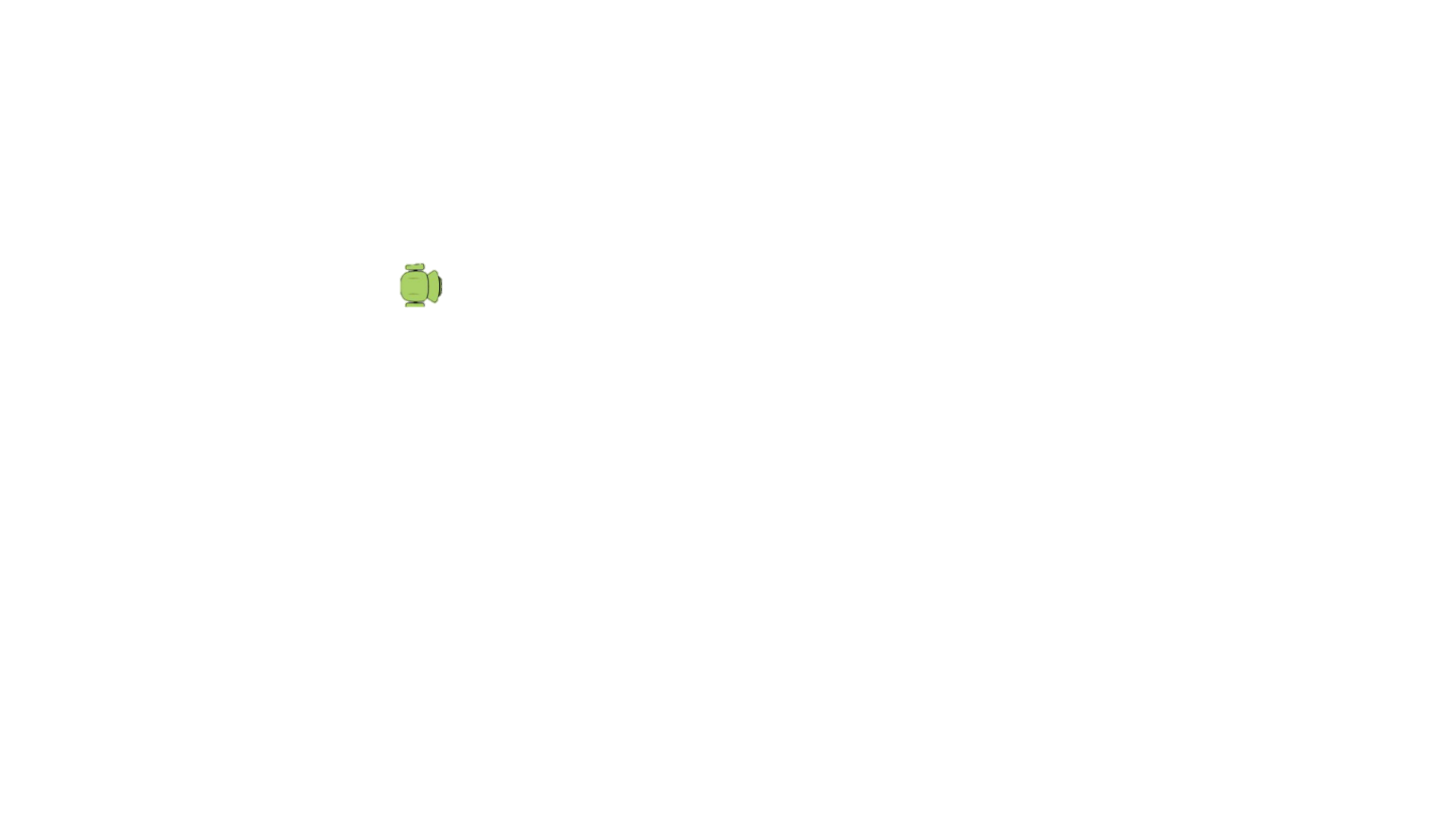 Условные обозначения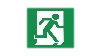 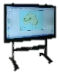 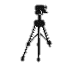 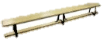 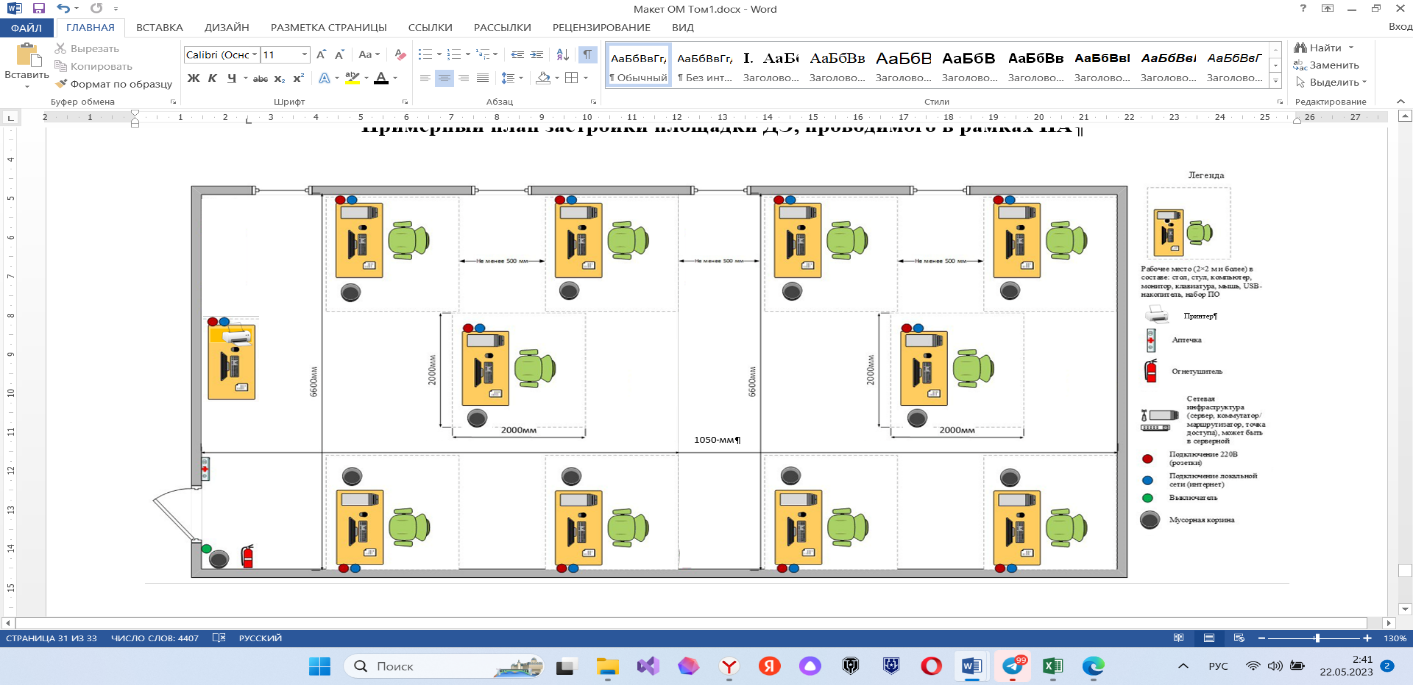 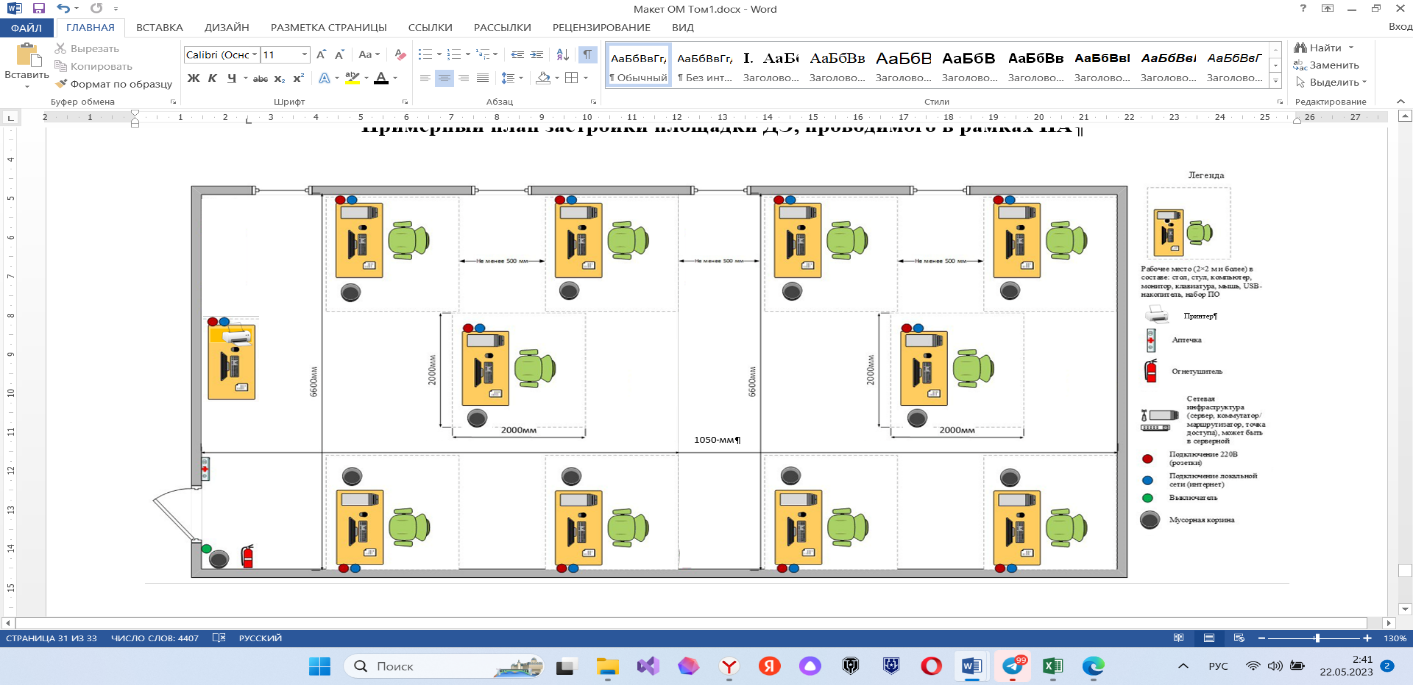 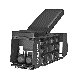 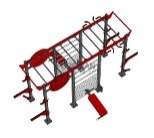 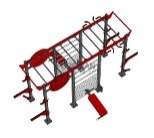 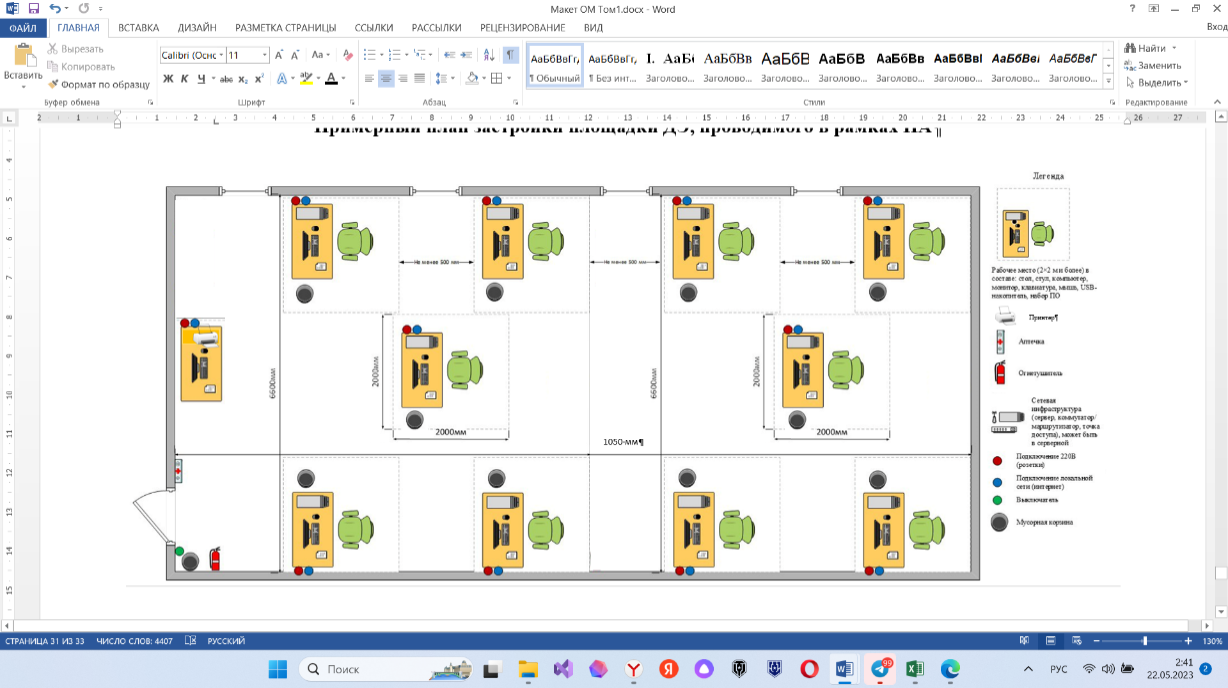 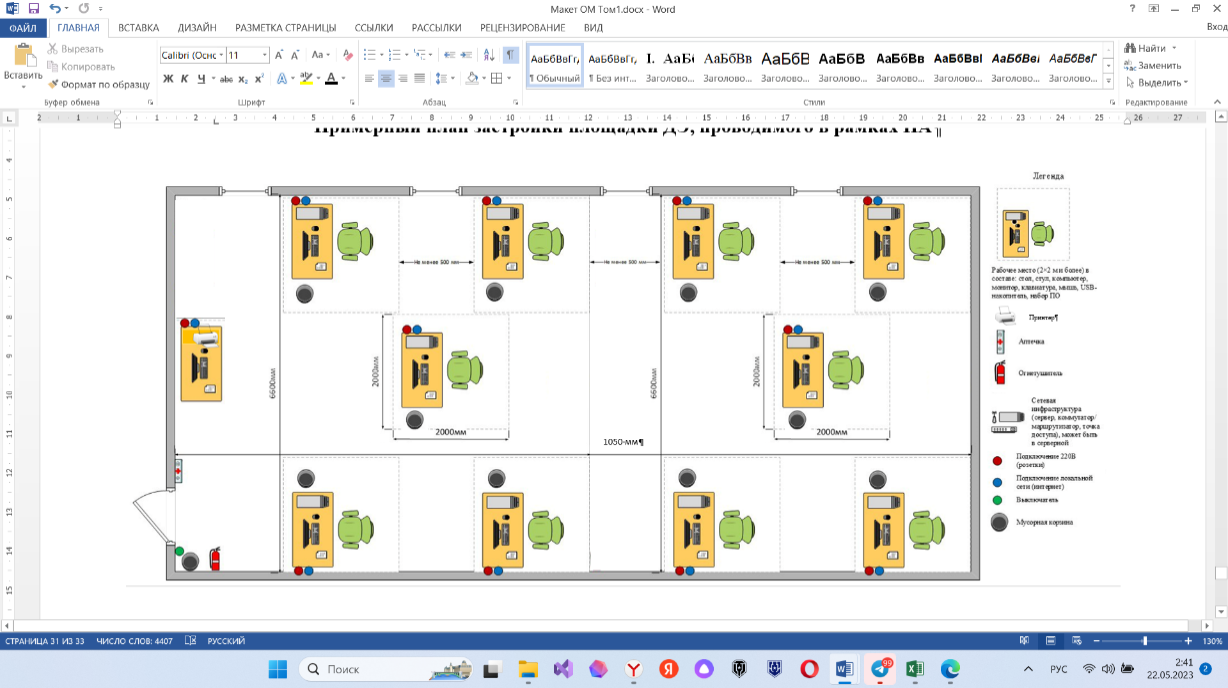 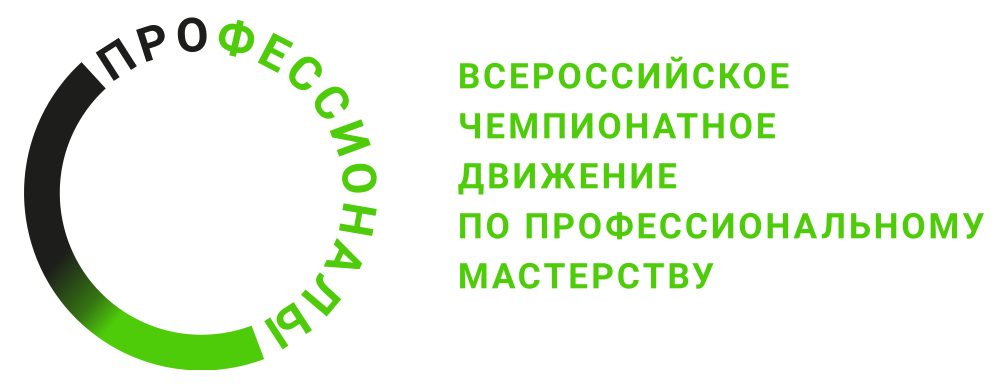 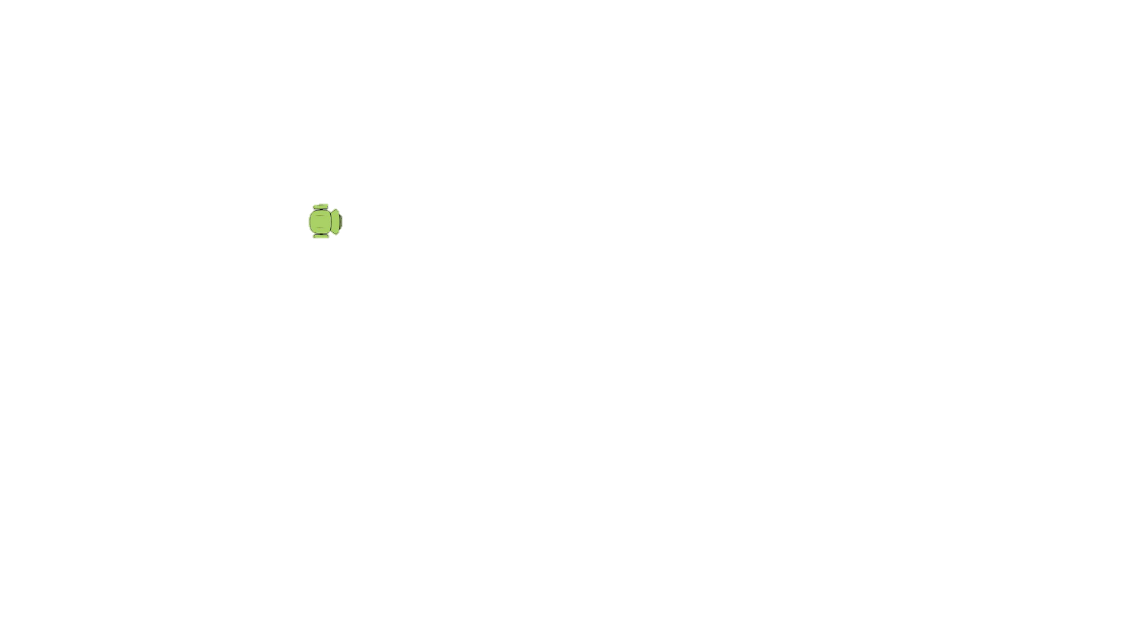 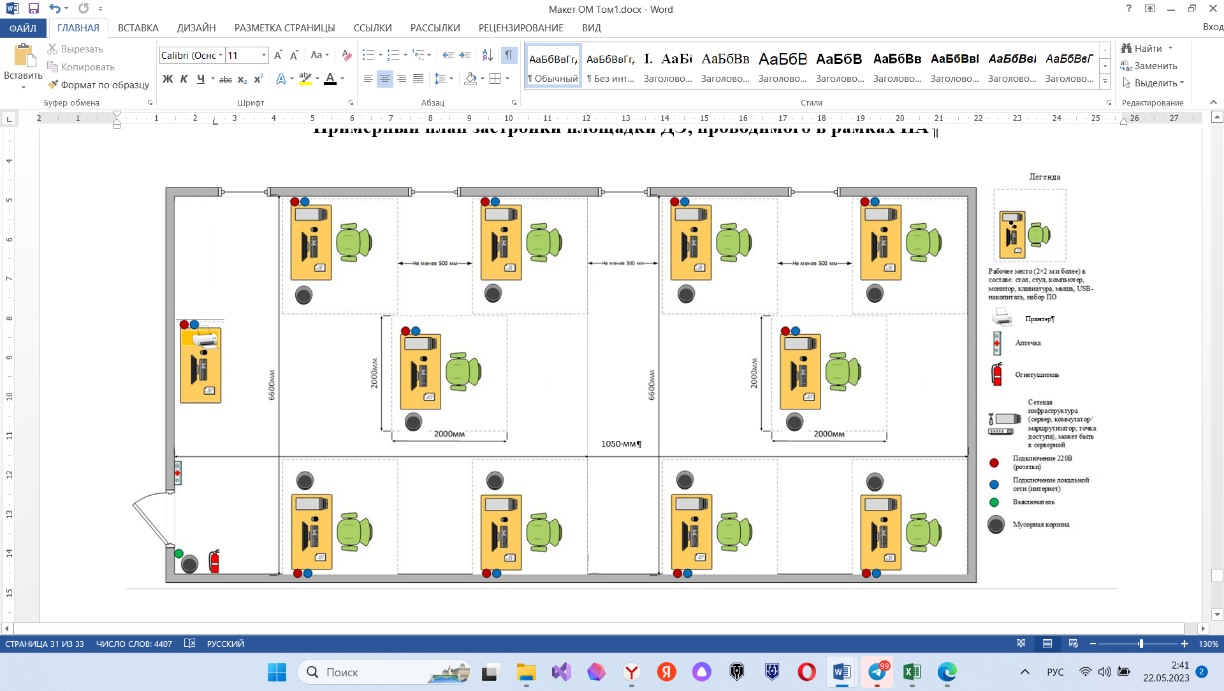 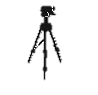 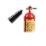 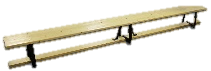 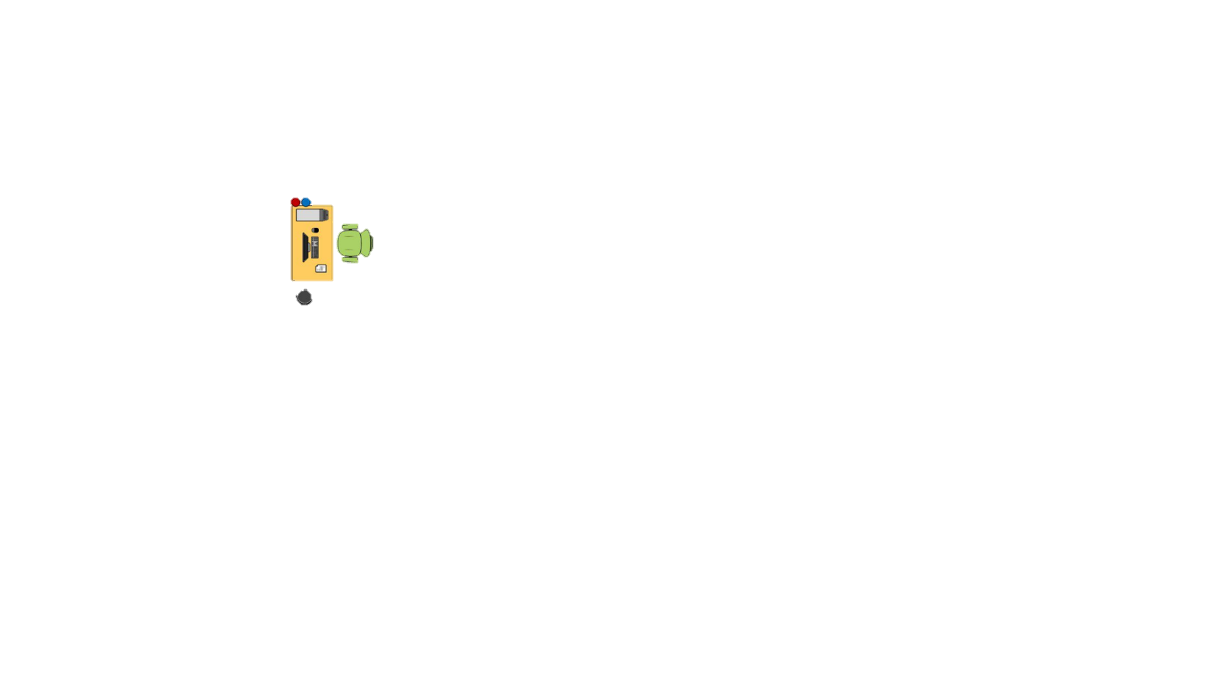 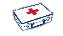 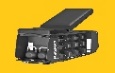 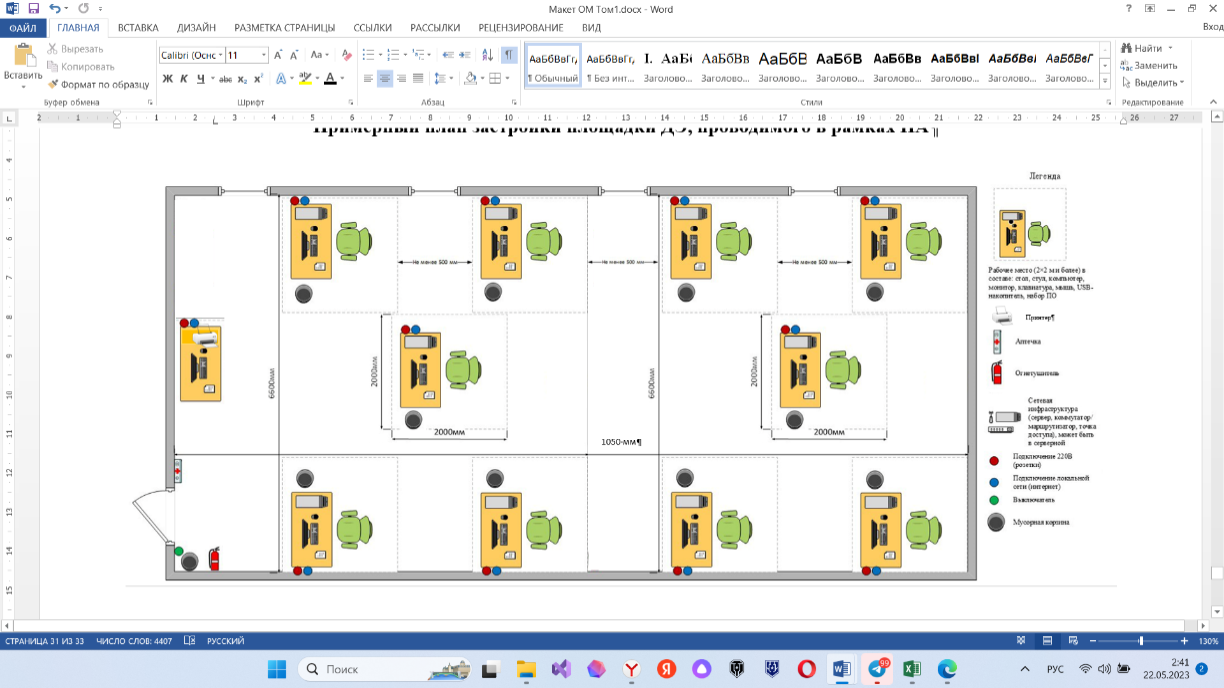 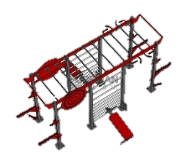 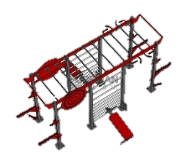 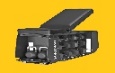 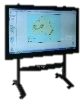 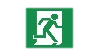 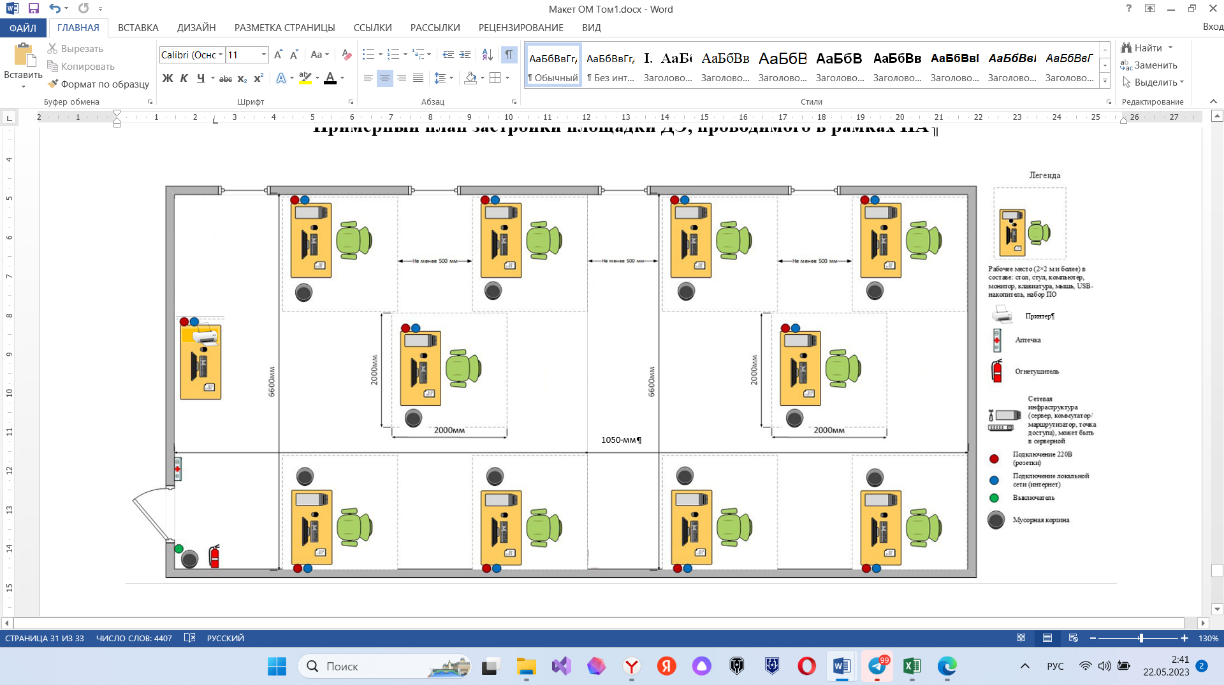 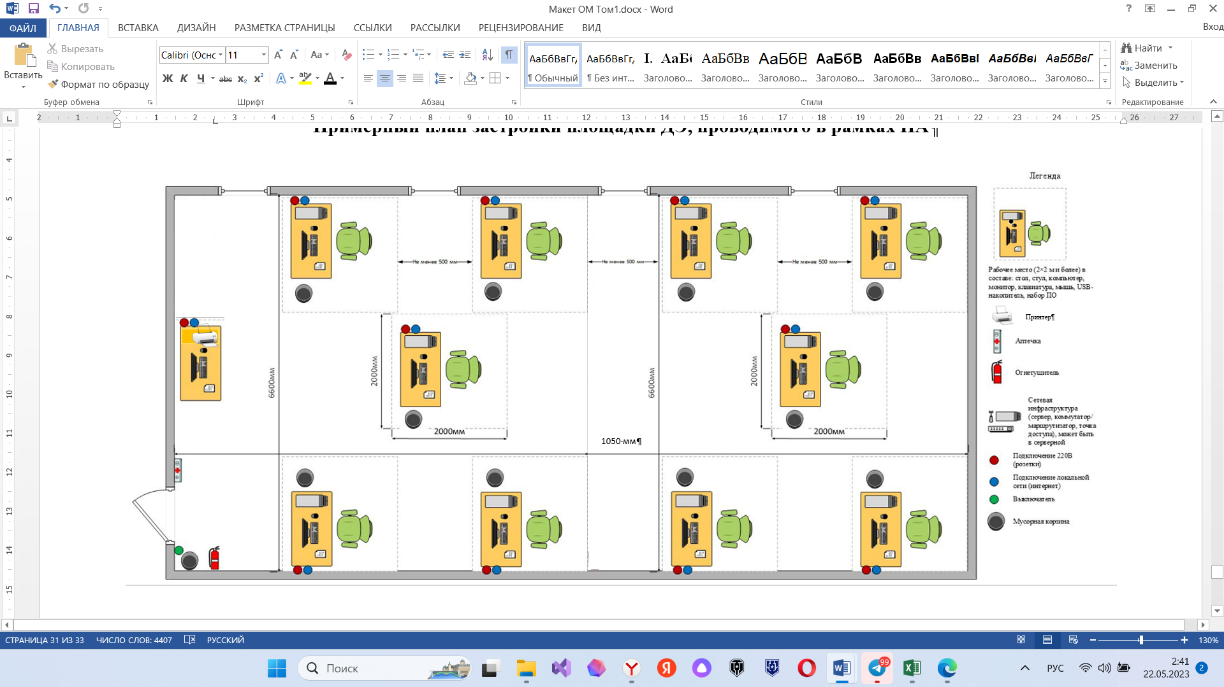 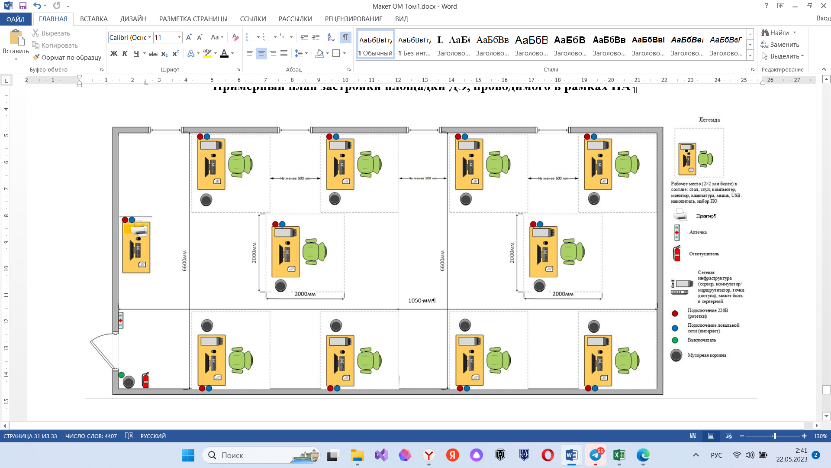 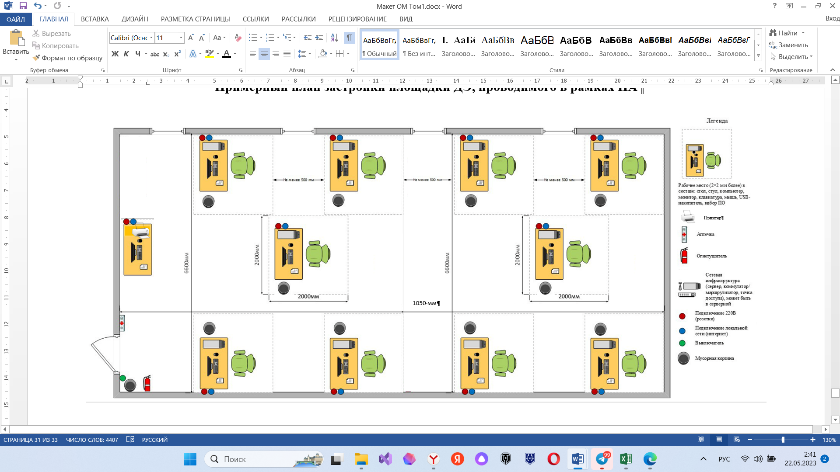 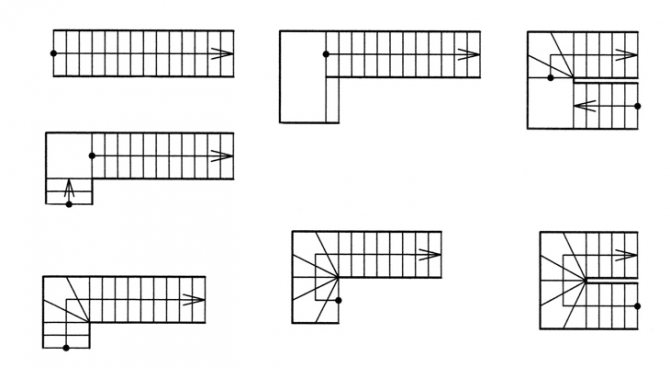 